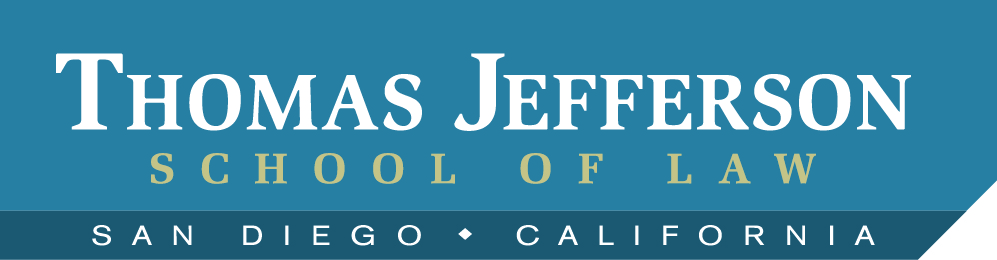 ACADEMIC SUCCESS PROGRAM MENTOR APPLICATIONThe Academic Success Program (“ASP”) seeks second and third year students to serve as ASP Mentors to first year students who have under-performed in their first semester of a year-long course.  ASP Mentors meet with small groups of students to provide skills-based review and to provide guidance for student mastery of legal doctrine at least once each week.  ASP Mentors must have successfully completed all first year courses for which they are providing support and must be in good academic standing.ASP Mentors are expected to attend training through the Academic Success department, which will be held during the first three weeks of Spring term classes, to meet weekly with small groups of students in Structured Study Groups, and to report regularly to ASP.  ASP Mentors must either be eligible to receive Federal Work Study or to receive Jeffersonian Scholar funds.  PLEASE RETURN TO ACADEMIC SUCCESS or email to kharkins@tjsl.edu and kbolus@tjsl.edu BY FRIDAY, JANUARY 15. First Year CoursesPlease answer the following questions.  Feel free to attach additional pages if necessary.By signing below, I affirm that I am in good academic standing and that the above information is true and correct to the best of my knowledge. I also give the Academic Success Program the authority to obtain an official copy of my transcript from the Registrar’s Office. I am also confirming that I am eligible to receive Federal Work Study and will use these funds for this position. Signature of Applicant								DateNameAddressPhoneEmailYear in Law School(Circle or highlight all that apply)1L	2L	3L	4L	Full-Time	Part-Time      Day	    Evening1L	2L	3L	4L	Full-Time	Part-Time      Day	    Evening1L	2L	3L	4L	Full-Time	Part-Time      Day	    Evening1L	2L	3L	4L	Full-Time	Part-Time      Day	    EveningCUM GPAClass RankCourseProfGradeCourse ProfGradeCivil Procedure ICivil Procedure IIContracts IContracts IITorts ITorts IILegal Writing ILegal Writing IICriminal LawDo you have teaching experience?  If so, please describe your teaching experience and include the academic level, subject matter, and the name of the institution/agency.Do you have teaching experience?  If so, please describe your teaching experience and include the academic level, subject matter, and the name of the institution/agency.Do you have teaching experience?  If so, please describe your teaching experience and include the academic level, subject matter, and the name of the institution/agency.Why do you want to work with Academic Success?Why do you want to work with Academic Success?Why do you want to work with Academic Success?How would you describe your learning style? How would you describe your learning style? How would you describe your learning style? Describe your experiences with working in small/study groups.Describe your experiences with working in small/study groups.Describe your experiences with working in small/study groups.List any employment or extracurricular activities in which you participate during the academic year, any leadership positions you hold in any organizations, and your anticipated time commitment to the activities or employment.  (SBA, Law Review, Moot Court, Mock Trial, PAD, etc.)List any employment or extracurricular activities in which you participate during the academic year, any leadership positions you hold in any organizations, and your anticipated time commitment to the activities or employment.  (SBA, Law Review, Moot Court, Mock Trial, PAD, etc.)List any employment or extracurricular activities in which you participate during the academic year, any leadership positions you hold in any organizations, and your anticipated time commitment to the activities or employment.  (SBA, Law Review, Moot Court, Mock Trial, PAD, etc.)Please provide two references. At least one reference must be a Thomas Jefferson School of Law faculty or staff member. Please provide two references. At least one reference must be a Thomas Jefferson School of Law faculty or staff member. Please provide two references. At least one reference must be a Thomas Jefferson School of Law faculty or staff member. Name:Email: Phone:Name: Email:Phone:Please provide a list of classes you will be taking during the Spring term, along with days and times that those classes meet.Please provide a list of classes you will be taking during the Spring term, along with days and times that those classes meet.Please provide a list of classes you will be taking during the Spring term, along with days and times that those classes meet.